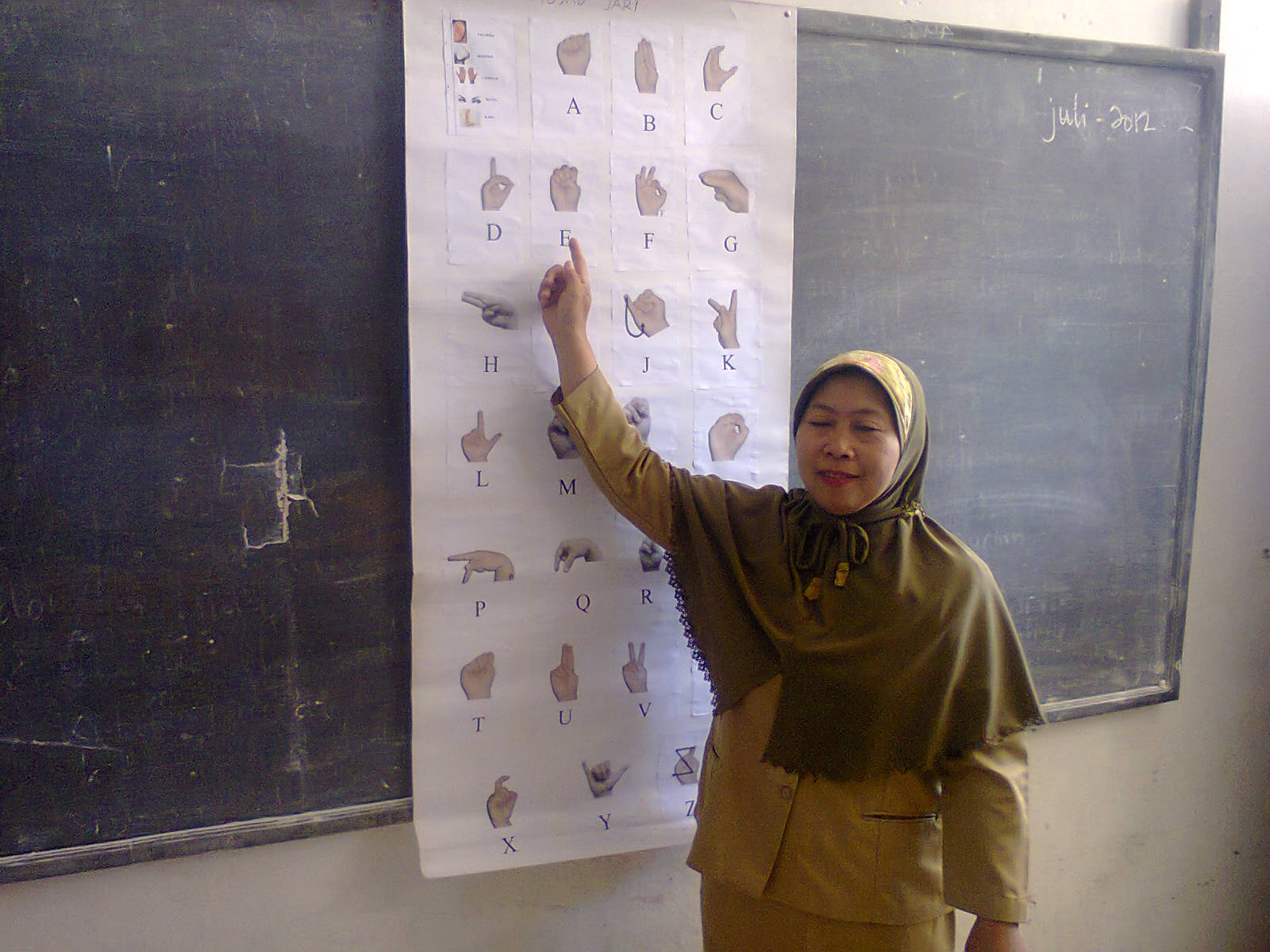 Guru menjelaskan abjad jari kepada murid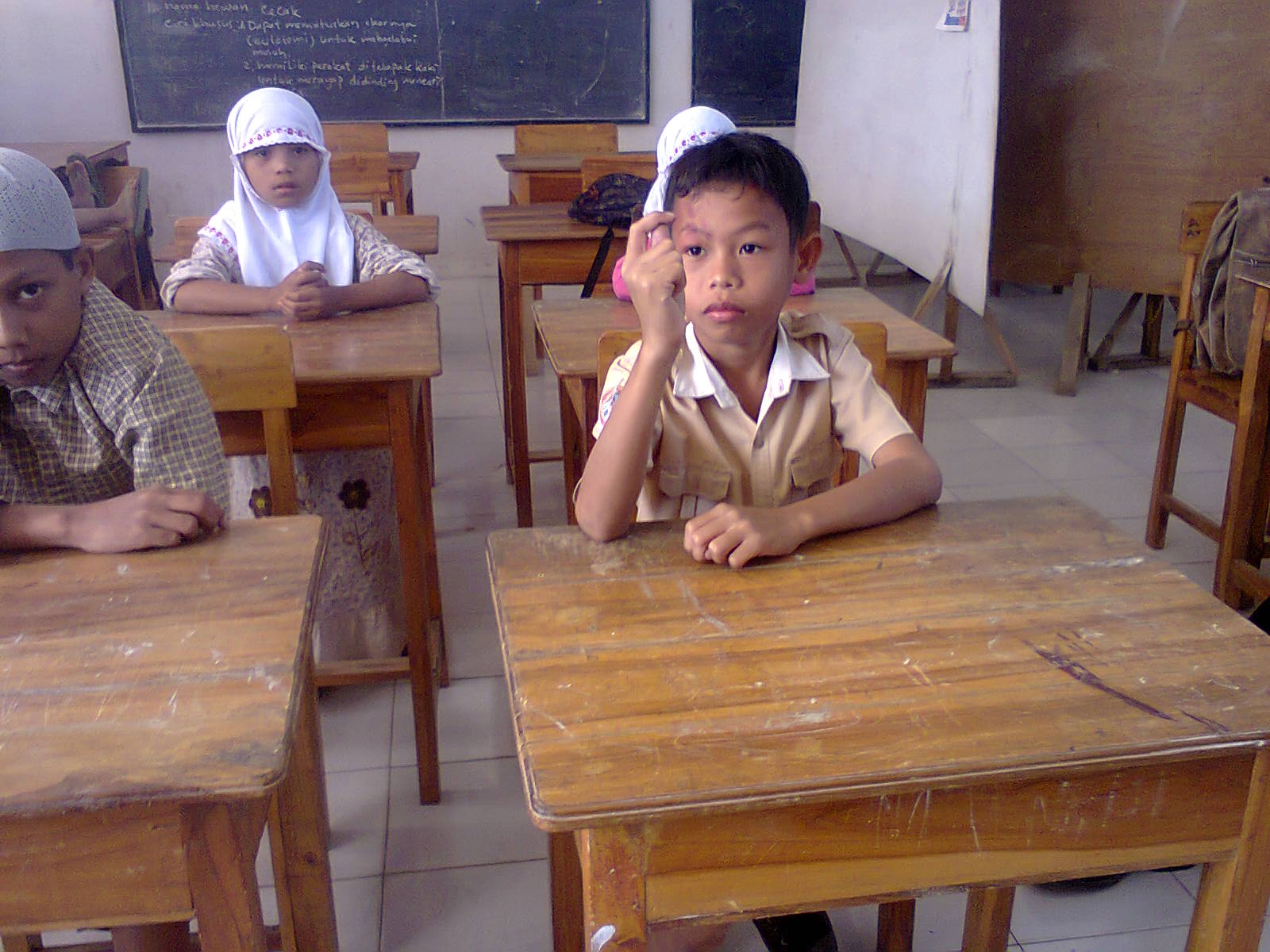 Murid memperagakan abjad jari secara individual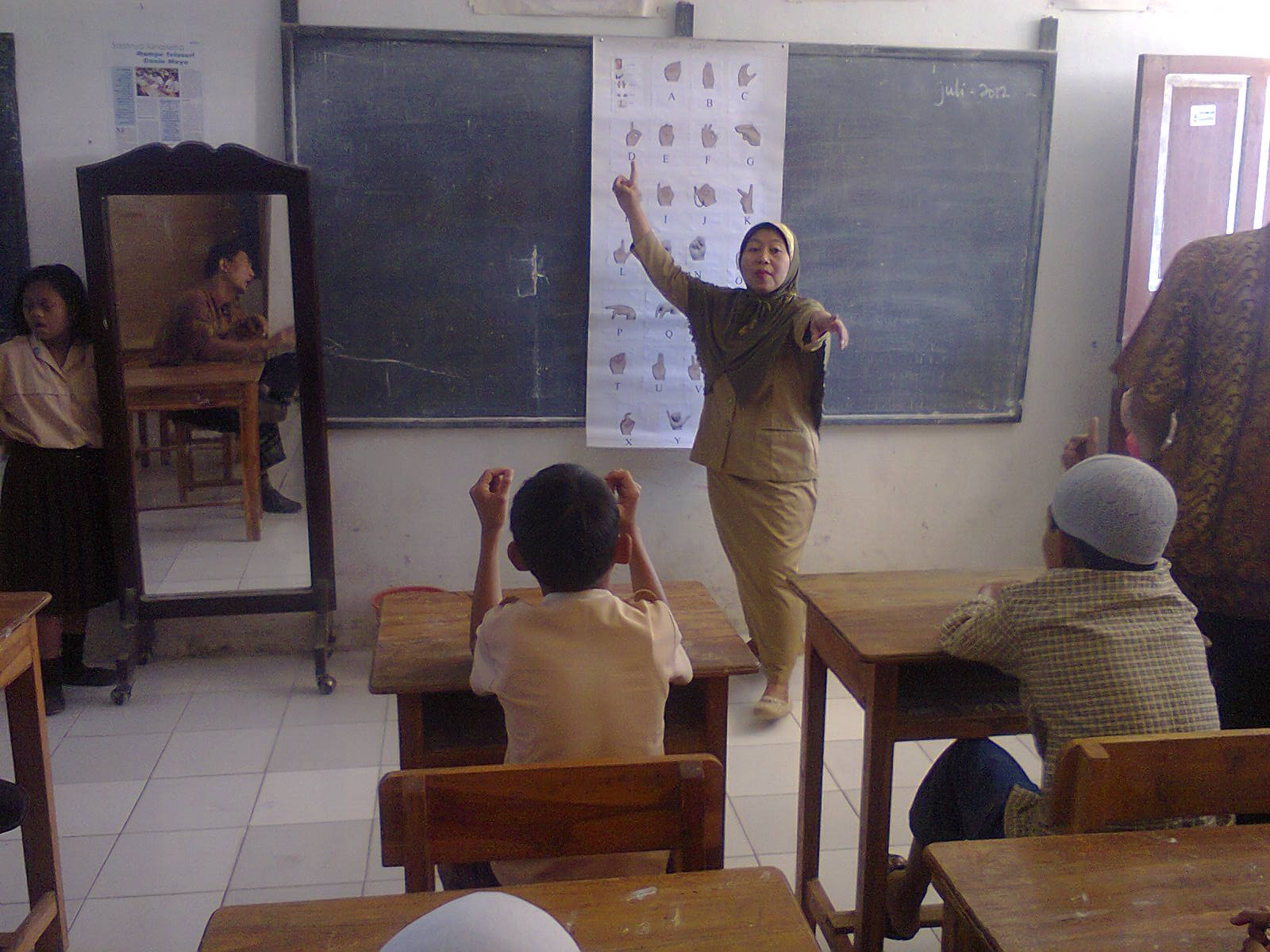 Guru memerintahkan murid untuk memperagakan abjad jari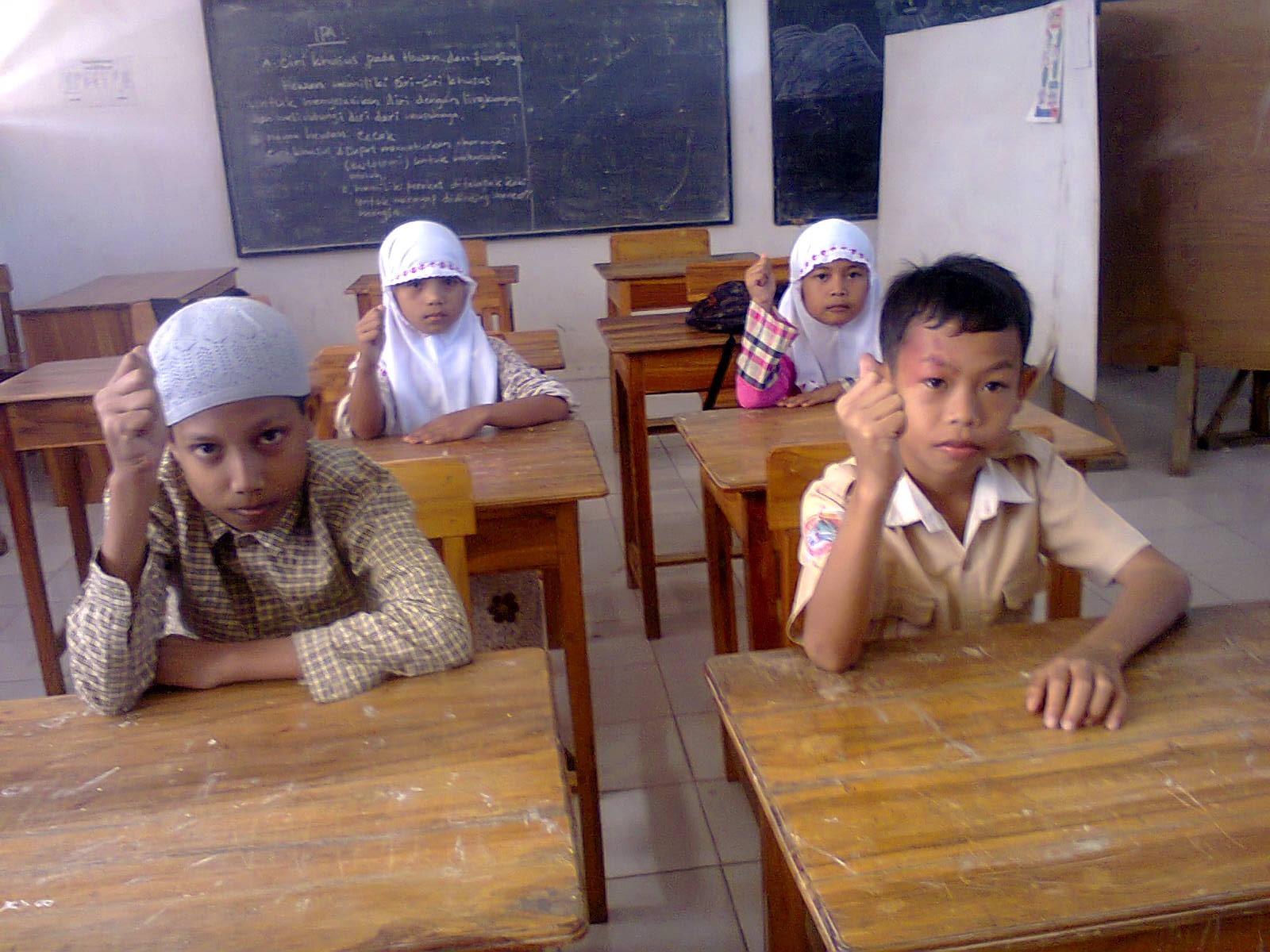 Murid memperagakan abjad jari secara klasikal